Birthday Parties at Whispering Springs Horse Farm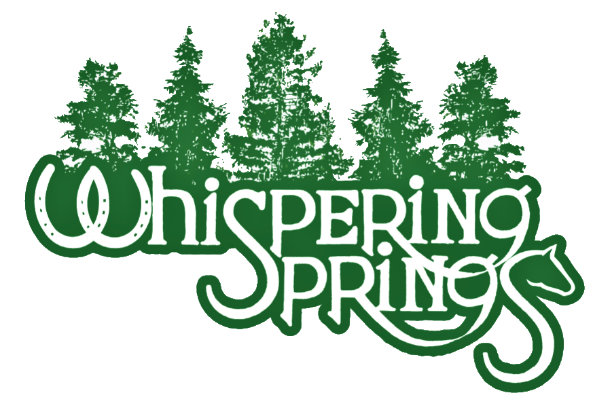 COWBOY/COWGIRL BIRTHDAY PARTY PACKAGE$350 FOR UP TO 10 KIDSIncludes:2 large pizzas, soda, and paper products15-minute horseback/pony ride per childPicture time with horses and western themed backdropHorsin’ around games (western bean bag toss, pin the tail on the horse, horse crafts, etc)$5 off coupon for one trail ride*Parents can provide a cake and party favors, if desired*Each parent will be required to sign a release form when their child arrives*Each rider must wear closed toed shoes and a helmet*Approximate length of party is 2 hours*A non-refundable deposit of $100 will be required at the time of booking.Note: We are able to accommodate birthday parties in some inclement weather (ie. Rain).  However, if weather does not permit, we will notify you and give the option to reschedule at a later date.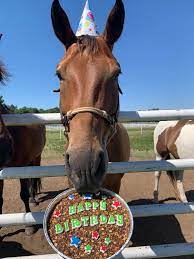 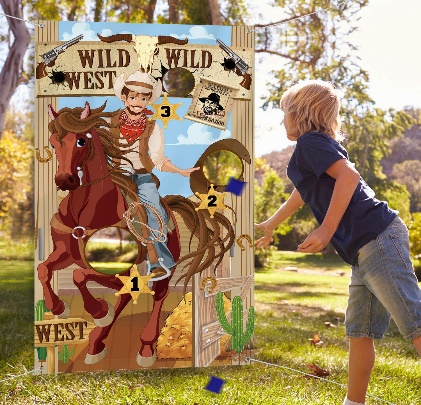 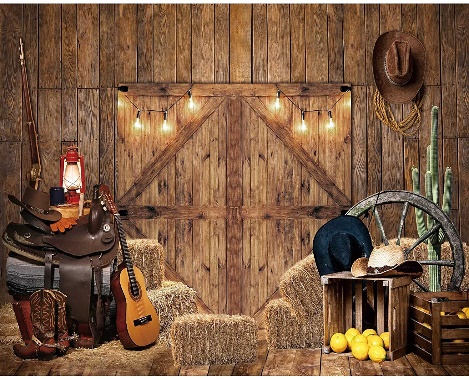 Please complete the information below and return, along with a $100 deposit to Whispering Springs Horse Farm – 4884 Alder Dr., Walnutport, PA 18088:Name of Parent: ______________________________________________________________________Address: _____________________________________________________________________________Phone Number: _______________________________________________________________________Email: _______________________________________________________________________________Birthday Child’s Name:	________________________________________________________Age: _____	Date of Party: ____________________________	Time of Party: ___________________________